                                                                CURRICULAM VITAE        First Name of Application CV No 1647726Whatsapp Mobile: +971504753686 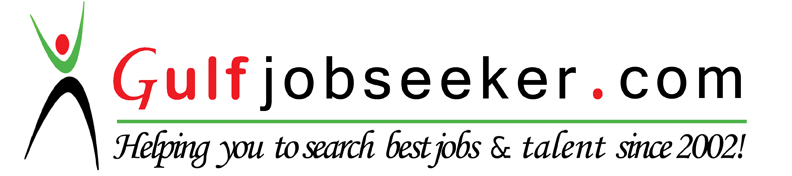 To get contact details of this candidate Purchase our CV Database Access on this link.http://www.gulfjobseeker.com/employer/services/buycvdatabase.phpCAREER OBJECTIVE:  To be a part of an organization where I get the opportunity to maximize my efforts in the direction of the organization’s objectives and to grow and learn with the organization. To put into practice whatever I have learnt until now.         My aim is to learn by utmost sincerity and enthusiasm to show results and  to contribute in the progress of the organization by constantly upgrading my skills & would like to play vital role in whatever I do.”                                                                                                                                                                                                                                                                                                                                                                                                                                                             EDUCATIONAL QUALIFICATION:  B.E in MECHANICAL ENGINEERING  passed in JUNE 2010 with Second class - 50% marks from MUMBAI  UNIVERSITY, M.S, India.TECHNICAL QUALIFICATION: DIPLOMA IN MECHANICAL AUTOCAD &  REVIT MEP DESIGN in NOVEMBER 2015 from CADD CENTER, Andheri (West), Mumbai, M.S. , India.POST GRADUATE DIPLOMA IN PIPING ENGINEERING in NOVEMBER 2013 with 97% marks from DIMENSIONAL ACADEMY OF ENGINEERING, Mumbai, M.S, India. WORK EXPERIENCE:Berge Qatar construction.WLL.                                         Doha, Qatar.Site Engineer Mechanical.					JAN 2016 – MAR 2016One of the leading contracting company for MEP having projects all over Qatar.El - Maimani Holding Group. 				Medina, Kingdom Of Saudi Arabia.Production Engineer  				            	OCT 2014 – APR:2015 (Seven Months)A leading manufacturing Organization having several products for the projects all over the kingdom & worldwide.       Job role:Scheduling ResponsibilitiesFinancial ResponsibilitiesEfficiency ResponsibilitiesQuality Responsibilities:Documentation ResponsibilitiesCleanliness ResponsibilitiesPolyplast industries pvt.ltd. 				    Mumbai, M.S; IndiaManufacturing Engineer			                 SEP:2012 – SEP:2014 (Two Years)A leading firm, manufacturing equipments such as storage tanks, reaction vessels, pipes, pipe fittings, etc. out of FRP & GRP for projects worldwide.Job role:Collecting information including Scope, design, MTOs , Schedules, , Resources, Materials & Estimate design, procurement, construction, MEP systems & commissioning of the project.Understand & analyze processes, Long Lead Items, time frame required, documents, drawings, schedules, MTOs, equipments and quantities against drawingsCollaborate with engineers & Negotiate with suppliers on both technical and commercial aspects Replying to the enquiries by sending the quotations to the clients.Hi-Tech Radiators co.pvt.ltd. 				         New Mumbai, M.S; IndiaProduction Supervisor		                      JULY:2010 -- AUG:2012 (Two Years One Month)A leading fabrication company manufacturing radiators for power houses for projects worldwide.Job role:Discuss, plan, communicate, coordinate, and direct , all activities involved in the production process.Review processing schedules and production orders for obtaining resources needed.To Inspecting quality & dimensions at every step of production process.Deliver products that meet all company cost, quality and quantity requirements.Success Tutorials 						      Ratnagiri, M.S; IndiaLecturer 							      MAR:2008 -- MAR:2010 (Two Years)Worked as lecturer to teach Physics & Maths to std VIII, IX, X in Ratnagiri.PERSONAL SKILLS:If I were to sum up myself in few objectives it would be:Ability to work under pressure & Flexibility in working.Working on own initiative with minimal supervision.A good team player & Keen learner.Being sincere at work & Honest in commitment.LANGUAGES  KNOWN :	English, Hindi, Urdu and Marathi.COMPUTER  KNOWLEDGE : 	C, C++, MS-Office, Mechanical AUTOCAD &  Revit MEPPERSONAL PROFILE :Date of Birth            :	           28/07/1984                       Nationality          :      IndianMarital Status          :           Married